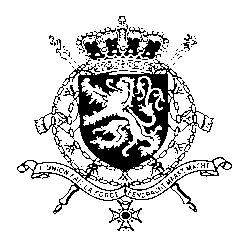 Représentation permanente de la Belgique auprès des Nations Unies et auprès des institutions spécialisées à GenèvePresident,Belgium welcomes the progress since the previous review, notably regarding the rights of women and LGBTQI+. Nevertheless, Belgium is convinced more progress can be achieved.While Belgium congratulates Argentina for the creation of the Ministry of Women, Gender and Diversity, the adoption of the Micaela Law and the Law decriminalizing and legalizing abortion as well as the « Acompañar » programme, we recommend Argentina to:R1. Implement the Unified System for the Registration of Gender-Related Complaints (URGE) in order to accelerate the adoption of protection measures and facilitate the coordination of police and judicial authorities for a comprehensive treatment of gender-based violence.R2. Ensure access to legal abortion throughout Argentina, especially in rural areas, and provide training in the judiciary and the health sector on the application of the new abortion law.While acknowledging Argentina’s efforts regarding children’s rights, notably in the area of education, we recommend to : R3. Strengthen the measures to protect the rights of children throughout the national territory, including by ensuring access to education, combating and prosecuting sexual violence, and providing training in the judiciary on these issues.Thank you, President.WG UPR 42 – ArgentinaIntervention of Belgium23 January 2023